05.05.2020 r.Edukacja polonistycznaWśród obrazów. Przeczytaj wiersz.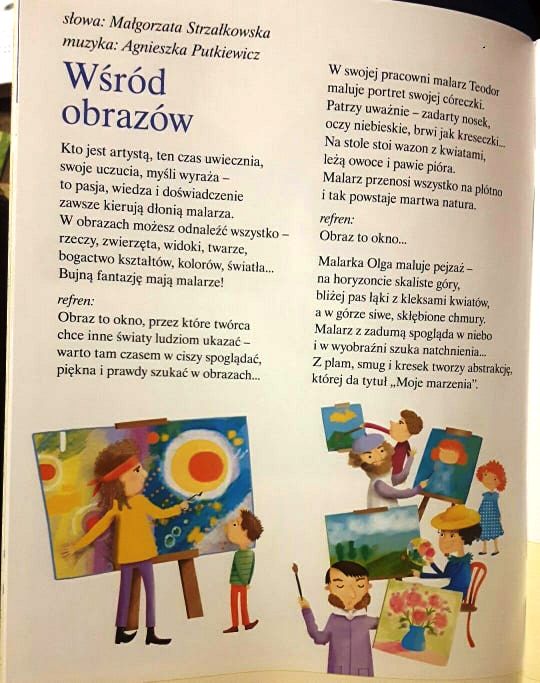 Zapoznaj się z notkami biograficznymi polskich malarzy.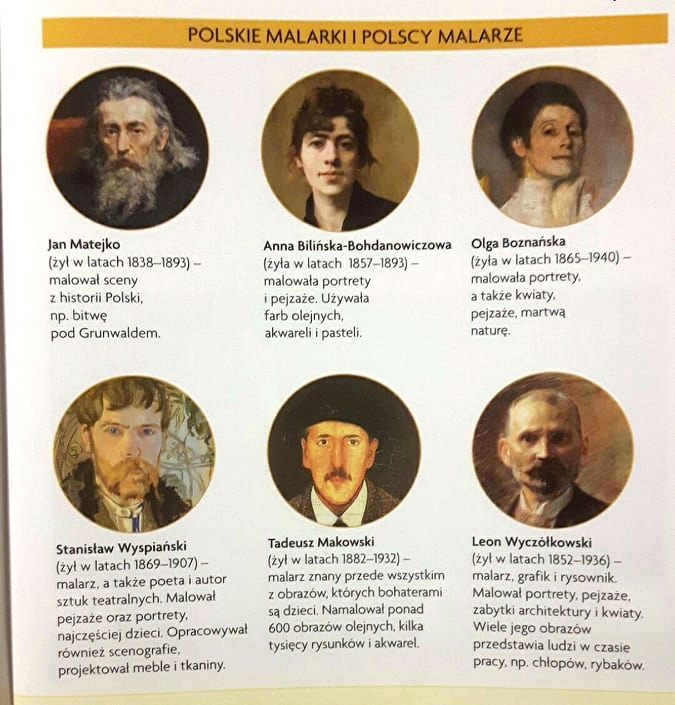 Edukacja muzyczna. Posłuchaj rymowanego wierszyka o malarzu.https://www.youtube.com/watch?v=WGEjVFAZmqAA teraz wyobraź sobie, że jesteś malarzem. Spróbuj bawić się, jak dzieci           na filmiku.https://www.youtube.com/watch?v=25g-y1tiGOYEdukacja informatyczna.Tak wyglądają wiosenne kwiatki. Najczęściej możesz spotkać je na łące.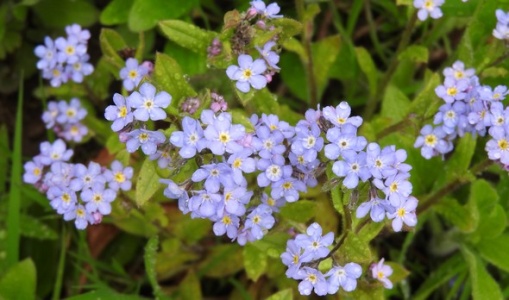 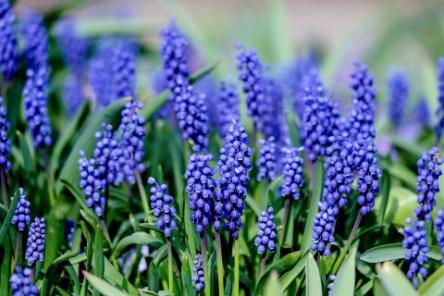 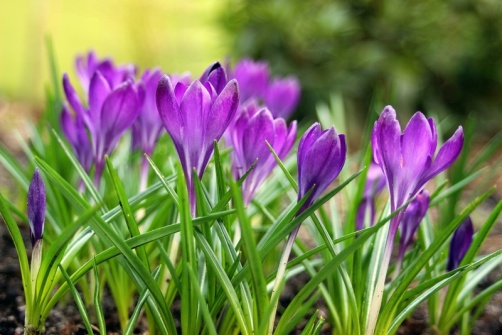 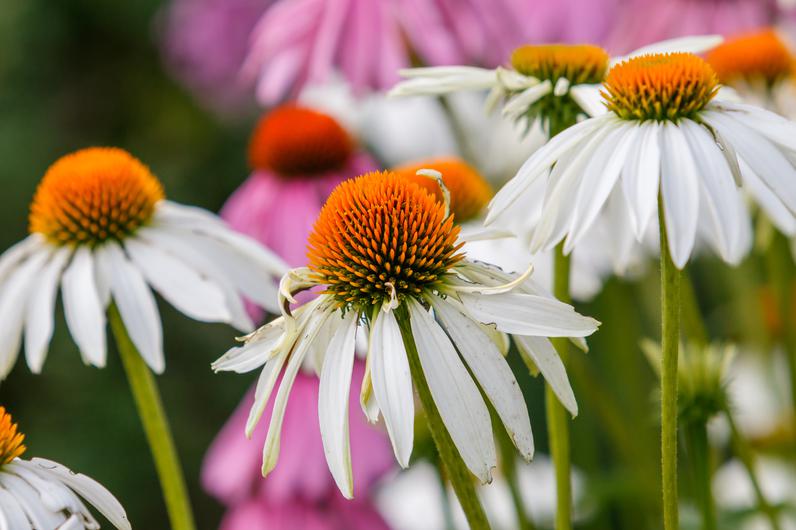 Wiem, że trudno jest je narysować samemu, dlatego mam dla Ciebie propozycję. Ostatnio prosiłam, żebyś w programie Paint poćwiczył kopiowanie. Teraz wykorzystasz tę umiejętność. Skopiuj te obrazki i wklej je wielokrotnie w programie Paint tak, aby powstała barwna łąka. Jeśli nie pamiętasz, jak to się robi, wróć do poprzednich lekcji, które są na stronie. Na koniec swojej pracy zrób zdjęcie i mi wyślij. To praca na ocenę.